Our Ref:	LP/LMcM/RALContact:	Leanne PollockTel:	07538 794731	E-mail:	Pollockle@northlan.gov.uk	Date:	24 March 2021Viewpark Gardens TrustDear,Community Empowerment (Scotland) Act 2015 - Community Asset Transfer Review AcknowledgementI am contacting you to acknowledge receipt of Viewpark Gardens Trust application for review of North Lanarkshire Councils decision to refuse the Community Asset Transfer made under section 86(2) of the Community Empowerment (Scotland) Act 2015.This letter confirms receipt of an asset transfer review request received on 15th March 2021 in relation to Viewpark Gardens, Bairds Avenue, Viewpark, Uddingston. I can confirm that the review request has been made in accordance with the legislation and all required information has been provided.Notice of this asset transfer review request will be published online at www.northlanarkshire.gov.uk and sent to any tenants or occupiers of the land or building.  Any representations made to North Lanarkshire about this review request will be copied to you, and you will have at least 20 working days to comment on them. We will also Inform anyone who made representation relating to the initial CAT request and provide an opportunity for representation to be made.The review request will be considered by a cross party group of elected members excluding those involved in the decision-making process for the initial submission and those elected to represent the area that the CAT application applies to. The following applies A Chair of the Review Panel will be elected from amongst its membership. The Review Panel meeting and decision will be minuted and a decision recordedThe Panel will be supported by a senior officer from the Communities Team who has not been involved in advising the group through the CAT process, informing the decision at an earlier stage and who does not operate specifically in the geographical area relating to the CAT. It is for the panel to determine whether a ‘hearing’ is required or if enough information has been submitted to allow the review request to be considered and a decision to be taken. In this instance a ‘paper’ review can take place and further information can be requested from the group or other interested parties The Council will provide a new decision notice to you by 15th September 2021 when the review process is complete providing the reasons for the final decision of the Review PanelFollowing the Councils internal review process your organisation may appeal to Scottish Ministers if a decision is not reached within the timescales outlined above the decision to refuse your Asset Transfer under Part 5 of the Community Empowerment Act (Scotland) 2015 is upheldthe request is agreed but the decision notice specifies material terms or conditions which differ to a significant extent from those specified in the original Asset Transfer Request.  If you have any questions about this asset transfer review process, please in the first instance contact Leanne Pollock Pollockle@northlan.gov.uk. Yours sincerelyLizanne McMurrichHead of Communities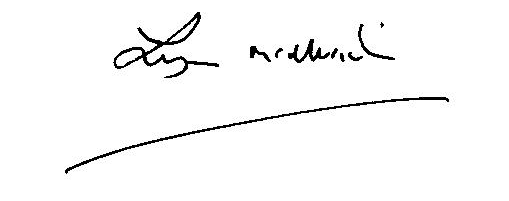 